NOT: Bu form Anabilim Dalı Başkanlığı üst yazı ekinde word formatında enstitüye ulaştırılmalıdır.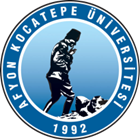 T.C.AFYON KOCATEPE ÜNİVERSİTESİSOSYAL BİLİMLER ENSTİTÜSÜT.C.AFYON KOCATEPE ÜNİVERSİTESİSOSYAL BİLİMLER ENSTİTÜSÜT.C.AFYON KOCATEPE ÜNİVERSİTESİSOSYAL BİLİMLER ENSTİTÜSÜT.C.AFYON KOCATEPE ÜNİVERSİTESİSOSYAL BİLİMLER ENSTİTÜSÜ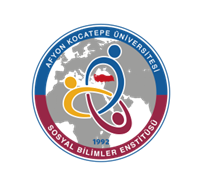 2022-2023 EĞİTİM-ÖGRETİM YILI BAHAR YARIYILI İKTİSAT ANABİLİM DALI TEZLİ YÜKSEK LİSANS PROGRAMI HAFTALIK DERS PROGRAMI(TEZLİ YÜKSEK LİSANS)2022-2023 EĞİTİM-ÖGRETİM YILI BAHAR YARIYILI İKTİSAT ANABİLİM DALI TEZLİ YÜKSEK LİSANS PROGRAMI HAFTALIK DERS PROGRAMI(TEZLİ YÜKSEK LİSANS)2022-2023 EĞİTİM-ÖGRETİM YILI BAHAR YARIYILI İKTİSAT ANABİLİM DALI TEZLİ YÜKSEK LİSANS PROGRAMI HAFTALIK DERS PROGRAMI(TEZLİ YÜKSEK LİSANS)2022-2023 EĞİTİM-ÖGRETİM YILI BAHAR YARIYILI İKTİSAT ANABİLİM DALI TEZLİ YÜKSEK LİSANS PROGRAMI HAFTALIK DERS PROGRAMI(TEZLİ YÜKSEK LİSANS)2022-2023 EĞİTİM-ÖGRETİM YILI BAHAR YARIYILI İKTİSAT ANABİLİM DALI TEZLİ YÜKSEK LİSANS PROGRAMI HAFTALIK DERS PROGRAMI(TEZLİ YÜKSEK LİSANS)2022-2023 EĞİTİM-ÖGRETİM YILI BAHAR YARIYILI İKTİSAT ANABİLİM DALI TEZLİ YÜKSEK LİSANS PROGRAMI HAFTALIK DERS PROGRAMI(TEZLİ YÜKSEK LİSANS)2022-2023 EĞİTİM-ÖGRETİM YILI BAHAR YARIYILI İKTİSAT ANABİLİM DALI TEZLİ YÜKSEK LİSANS PROGRAMI HAFTALIK DERS PROGRAMI(TEZLİ YÜKSEK LİSANS)2022-2023 EĞİTİM-ÖGRETİM YILI BAHAR YARIYILI İKTİSAT ANABİLİM DALI TEZLİ YÜKSEK LİSANS PROGRAMI HAFTALIK DERS PROGRAMI(TEZLİ YÜKSEK LİSANS)         GÜNLER         GÜNLER         GÜNLER         GÜNLER         GÜNLER         GÜNLER         GÜNLER         GÜNLERSaatPazartesiPazartesiSalıÇarşambaPerşembePerşembeCuma08:30Kalkınma EkonomisiDr. Öğt. Üyesi Ahmet İNKAYA116Para Teorisi ve PolitikasıProf. Dr. Erdal DEMİRHAN11209:30Kalkınma EkonomisiDr. Öğt. Üyesi Ahmet İNKAYA116Para Teorisi ve PolitikasıProf. Dr. Erdal DEMİRHAN11210:30Kalkınma Ekonomisi Dr. Öğt. Üyesi Ahmet İNKAYA116Para Teorisi ve Politikası Prof. Dr. Erdal DEMİRHAN11211:30Küreselleşme ve Bölgesel Entegrasyonlar Prof. Dr. Mahmut MASCAZ02Küreselleşme ve Bölgesel Entegrasyonlar Prof. Dr. Mahmut MASCAZ02Küreselleşme ve Bölgesel Entegrasyonlar  Prof. Dr. Mahmut MASCAZ0213:00Küreselleşme ve Bölgesel EntegrasyonlarProf. Dr. Mahmut MASCAZ02Küreselleşme ve Bölgesel EntegrasyonlarProf. Dr. Mahmut MASCAZ0214:00Bilimsel Araştırma Yöntemleri ve Yayın EtiğiProf. Dr. Gökhan DEMİRTAŞZ23Bilimsel Araştırma Yöntemleri ve Yayın EtiğiProf. Dr. Gökhan DEMİRTAŞZ23Türkiye Ekonomisinin Yapısal AnaliziDr. Öğr. Üyesi Sabriye KUNDAK21015:00Bilimsel Araştırma Yöntemleri ve Yayın Etiği Prof. Dr. Gökhan DEMİRTAŞZ23Bilimsel Araştırma Yöntemleri ve Yayın Etiği Prof. Dr. Gökhan DEMİRTAŞZ23Türkiye Ekonomisinin Yapısal AnaliziDr. Öğr. Üyesi Sabriye KUNDAK21016:00Bilimsel Araştırma Yöntemleri ve Yayın Etiği Prof. Dr. Gökhan DEMİRTAŞZ23Bilimsel Araştırma Yöntemleri ve Yayın Etiği Prof. Dr. Gökhan DEMİRTAŞZ23Türkiye Ekonomisinin Yapısal AnaliziDr. Öğr. Üyesi Sabriye KUNDAK21017:00